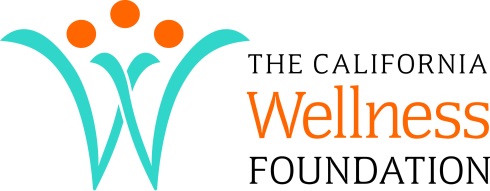 Umbrella Organization/Fiscal Sponsor InformationThe tax-exempt entity/fiscal sponsor should complete this form.Executive Director/President:Person Empowered To	Sign for Tax-Exempt Entity (if different from above):Tax Exemption Information (Enclose or attach IRS document, if applicable.)        Tax-exempt 501(c)(3) organization (check appropriate 509(a) category below)		  	               “Not a private foundation/is a public charity” under section 509(a)(1) or (2) 	-OR-	            “Not a private foundation/is a public charity” under section 509(a)(3) [supporting organization]      Government tax-exempt entity                   Organization is not a 501(c)(3)Type of Organization Please select up to two organization types that best describe the primary activities or core programs of your organization. If you select two types, type a “1” next to the primary organization type and a “2” next to the secondary organization type. If none of the sublevel sector types fit with your organization, you can select the first-level sector type (e.g., Communications). Descriptions for each type are listed at the end of the Proposal Application Guide.OTHER ORGANIZATION TYPE (not specified above)If none of the categories above reflect the primary activities or core programs of your organization, please describe them below:Questions Regarding the Relationship Betweenthe Tax-Exempt Entity and the Project OrganizationThe tax-exempt entity/fiscal sponsor should answer all of the questions that apply, but it does not need to answer all in the affirmative.Name of Tax-Exempt Entity/Fiscal Sponsor:      (as it appears on IRS tax documents)Name of Project or Organization (entity conducting work):      Please answer the following questions so that we may fully understand your organization’s relationship to the organization conducting the work proposed (project organization). Does the tax-exempt entity have a formal employment relationship with the project organization’s employees?  (i.e., are the employees of the project organization on the payroll of the tax-exempt entity/fiscal sponsor?)  If not, please explain how the project organization’s employees are paid and by whom.	 Yes		 NoDoes the tax-exempt entity list the named project organization as a funded project on its 990 tax return or audited financial statements? If not, please explain how the project organization’s activities are reported to the IRS and name the reporting entity.	 Yes		 NoDoes the tax-exempt entity serve as a bridge between formative stages of the project organization and the time when full-scale independent operation is possible?  If not, please explain your relationship to the project organization.	 Yes		 NoDoes the tax-exempt entity provide financial, technical and administrative support to the project organization?  If the tax-exempt entity provides either no support or partial support, please explain how the project handles these functions and who provides the services.	 Yes		 NoHas the board of directors of the tax-exempt entity formally approved the work with the project organization?		 Yes		 NoFoundation staff will determine if the relationship between the umbrella organization and the project organization is eligible for funding. You may be contacted by Cal Wellness if we have further questions. Signature and Title of Person Empowered to Sign for Tax-Exempt Entity/Fiscal Sponsor				DateOrganization InformationDate of Application: (mm/dd/yyyy)Date of Application: (mm/dd/yyyy)Date of Application: (mm/dd/yyyy)Name of Organization as it Appears on IRS Tax Documents:  Name of Organization as it Appears on IRS Tax Documents:  EIN: Name of Organization as it Appears on IRS Tax Documents:  Name of Organization as it Appears on IRS Tax Documents:            (Employer Identification Number)          (Employer Identification Number)          (Employer Identification Number)Address: City:State:   Zip:Phone: (     )      Fax:  (    )     Website: Organization’s Operating Budget for the Current Year:Year OrganizationWas Established: (YYYY)Check One:(    )     Mr.    Mrs. Ms.    Dr. Rev.NamePhone Mr.    Mrs. Ms.    Dr. Rev. Mr.    Mrs. Ms.    Dr. Rev.TitleEmailCheck One:(    )       Mr.    Mrs. Ms.    Dr. Rev.NamePhone Mr.    Mrs. Ms.    Dr. Rev. Mr.    Mrs. Ms.    Dr. Rev.TitleEmailCOMMUNICATIONSCOMMUNICATIONSCOMMUNICATIONSCOMMUNICATIONSCOMMUNICATIONSCommunication MediaCommunication MediaCommunication MediaCommunication MediaMedia Access and PolicyMedia Access and PolicyMedia Access and PolicyMedia Access and PolicyNews and Public InformationNews and Public InformationNews and Public InformationNews and Public InformationCOMMUNITY & ECONOMIC DEVELOPMENTCOMMUNITY & ECONOMIC DEVELOPMENTCOMMUNITY & ECONOMIC DEVELOPMENTCOMMUNITY & ECONOMIC DEVELOPMENTCOMMUNITY & ECONOMIC DEVELOPMENTCommunity ImprovementCommunity ImprovementCommunity ImprovementCommunity ImprovementCommunity CoalitionCommunity CoalitionCommunity CoalitionEmployment                                                  Employment                                                  Employment                                                  Employment                                                  Job BenefitsJob BenefitsJob BenefitsJob Creation and Workforce DevelopmentJob Creation and Workforce DevelopmentJob Creation and Workforce DevelopmentLeadership Development                                      Leadership Development                                      Leadership Development                                      Leadership Development                                      EDUCATIONEDUCATIONEDUCATIONEDUCATIONEDUCATIONElementary/Secondary EducationElementary/Secondary EducationElementary/Secondary EducationElementary/Secondary EducationHigher Education                                            Higher Education                                            Higher Education                                            Higher Education                                            Community CollegeCommunity CollegeCommunity CollegeUndergraduate College/UniversityUndergraduate College/UniversityUndergraduate College/UniversityGraduate and Professional EducationGraduate and Professional EducationGraduate and Professional EducationCampus Support ServicesCampus Support ServicesCampus Support ServicesAdult/Continuing EducationAdult/Continuing EducationAdult/Continuing EducationAdult/Continuing EducationVocational Education                                        Vocational Education                                        Vocational Education                                        Vocational Education                                        Education Support ServicesEducation Support ServicesEducation Support ServicesEducation Support ServicesAfter-School ProgramAfter-School ProgramAfter-School ProgramCollege PreparationCollege PreparationCollege PreparationCooperative EducationCooperative EducationCooperative EducationENVIRONMENTAL QUALITY & PROTECTIONENVIRONMENTAL QUALITY & PROTECTIONENVIRONMENTAL QUALITY & PROTECTIONENVIRONMENTAL QUALITY & PROTECTIONENVIRONMENTAL QUALITY & PROTECTIONEnvironmental JusticeEnvironmental JusticeEnvironmental JusticeEnvironmental JusticeFood Systems and SecurityFood Systems and SecurityFood Systems and SecurityFood Systems and SecurityCommunity Food Systems Community Food Systems Community Food Systems Food Security Food Security Food Security Pollution AbatementPollution AbatementPollution AbatementPollution AbatementFAITH-BASED ORGANIZATION FAITH-BASED ORGANIZATION FAITH-BASED ORGANIZATION FAITH-BASED ORGANIZATION FAITH-BASED ORGANIZATION GOVERNMENT/GOVERNMENTAL AGENCYGOVERNMENT/GOVERNMENTAL AGENCYGOVERNMENT/GOVERNMENTAL AGENCYGOVERNMENT/GOVERNMENTAL AGENCYGOVERNMENT/GOVERNMENTAL AGENCYCourts/Judicial Administration                              Courts/Judicial Administration                              Courts/Judicial Administration                              Courts/Judicial Administration                              Juvenile JusticeJuvenile JusticeJuvenile JusticeFederal AgencyFederal AgencyFederal AgencyFederal AgencyState AgencyState AgencyState AgencyState AgencyCounty AgencyCounty AgencyCounty AgencyCounty AgencyLocal AgencyLocal AgencyLocal AgencyLocal AgencyHEALTH ORGANIZATIONHEALTH ORGANIZATIONHEALTH ORGANIZATIONHEALTH ORGANIZATIONHEALTH ORGANIZATIONClinic Consortium/AssociationClinic Consortium/AssociationClinic Consortium/AssociationClinic Consortium/AssociationHealth CareHealth CareHealth CareHealth CareClinic/Health CenterClinic/Health CenterClinic/Health CenterFQHCFQHCFQHC Look-AlikeFQHC Look-AlikeFree ClinicFree ClinicDental CareDental CareDental CareE-Health/TelemedicineE-Health/TelemedicineE-Health/TelemedicineHealth Care DistrictHealth Care DistrictHealth Care DistrictHospital                         Hospital                         Hospital                         Reproductive HealthReproductive HealthReproductive HealthHUMAN SERVICES ORGANIZATIONHUMAN SERVICES ORGANIZATIONHUMAN SERVICES ORGANIZATIONHUMAN SERVICES ORGANIZATIONHUMAN SERVICES ORGANIZATIONCounseling and Support GroupsCounseling and Support GroupsCounseling and Support GroupsCounseling and Support GroupsEmployment ServicesEmployment ServicesEmployment ServicesEmployment ServicesFamily Services                                             Family Services                                             Family Services                                             Family Services                                             Homeless ServicesHomeless ServicesHomeless ServicesHomeless ServicesHousing and Shelter ServicesHousing and Shelter ServicesHousing and Shelter ServicesHousing and Shelter ServicesSupportive HousingSupportive HousingSupportive HousingImmigration ServicesImmigration ServicesLegal Services  Legal Services  Immigration LawLegal AidVeterans’ ServicesVeterans’ ServicesWomen’s ServicesWomen’s ServicesYouth Development                                           Youth Development                                           PHILANTHROPY/NONPROFIT MANAGEMENTPHILANTHROPY/NONPROFIT MANAGEMENTPHILANTHROPY/NONPROFIT MANAGEMENTFoundationNonprofit Management Technical AssistanceNonprofit Management Technical AssistancePhilanthropic AssociationPhilanthropic AssociationPUBLIC POLICY/ADVOCACYPUBLIC POLICY/ADVOCACYPUBLIC POLICY/ADVOCACYAdvocacyAlliance/CoalitionAlliance/CoalitionCivic Participation Civic Participation Community Organizing GroupCommunity Organizing GroupPolicy Analysis/Think TankPolicy Analysis/Think TankPUBLIC SAFETYPUBLIC SAFETYPUBLIC SAFETYGun Violence PreventionGun Violence PreventionLaw EnforcementLaw EnforcementCorrectional Facility/Services Correctional Facility/Services Probation/ParoleRehabilitation of Re-Entry IndividualsServices for Re-Entry IndividualsTransitional Care for Re-Entry IndividualsRestorative JusticeRECREATIONRECREATIONCommunity RecreationParks and PlaygroundsOTHEROTHERProfessional Membership OrganizationResearch Center/Institute/Organization